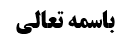 واجبات منا	1واجب چهارم: موالات در رمی چهار سنگ اول	1واجب پنجم: اصابت سنگ ها به جمره	3بررسی مقصود از جمره	3موضوع: واجبات رمی /اعمال منا /واجبات حج خلاصه مباحث گذشته:متن خلاصه ...واجبات مناواجب چهارم: موالات در رمی چهار سنگ اولما از صحیحه معاویة بن عمار استفاده می کنیم که در رمی چهار سنگ اول، موالات معتبر است، زیرا ظاهر صحیحه این است که اگر جمره اولی را سه سنگ بزند و جمره وسطی را هفت سنگ بزند و بعد هفت سنگ به جمره کبری بزند، باید برگردد و به هر یک از سه جمره هفت سنگ بزند و در ذیل این صحیحه، حکم روشنتر بیان شده، فرموده اگر چهار سنگ به جمره وسطی بزند و هفت سنگ به جمره عقبه بزند، یرمی الجمرة الوسطی بثلاث و اگر سه سنگ به جمره وسطی بزند و بعد هفت سنگ به جمره عقبه بزند، برمی الجمرة الوسطی بسیع، این تعبیر نشان می دهد که اگر بنا بود در فرضی که سه سنگ زده، تکمیل رمی کافی باشد، میفرمود یرمی باربع. و این شرط، در حق جاهل و ناسی هم وجود دارد، زیرا قدر متیقن از صحیحه جاهل و ناسی است، و گرنه نوعا کسی عمدا ترک رمی کامل نمی کند.اما این که احتمال بدهیم اتیان به رمی جمره لاحقه قبل از زدن چهار سنگ به جمره سابقه، مانعیت داشته باشد، اما موالات شرط نباشد، احتمال عرفی نیست، بلکه ظاهر این است که مشکل، فوت موالات است.اما نسبت به مازاد از چهار سنگ، دلیل بر اعتبار موالات نداریم، اما کسانی مثل محقق خوئی و آیت الله زنجانی که ظهور ارم سبعا را لزوم وحدت عرفی و موالات می دانند، باید قائل به اعتبار موالات شوند، اما از خود صحیحه استفاده می شود که نسبت به جاهل و ناسی از این شرط عفو شده است.بلکه روایت سهل بن زیاد نسبت به کسی که یکی از سنگ های او افتاده، حکم به عدم وجوب موالات کرده است: وَ عَنْ عِدَّةٍ مِنْ أَصْحَابِنَا عَنْ سَهْلِ بْنِ زِيَادٍ عَنْ أَحْمَدَ بْنِ مُحَمَّدٍ عَنْ عَبْدِ الْكَرِيمِ بْنِ عَمْرٍو عَنْ عَبْدِ الْأَعْلَى عَنْ أَبِي عَبْدِ اللَّهِ ع قَالَ: قُلْتُ لَهُ رَجُلٌ رَمَى الْجَمْرَةَ بِسِتِّ حَصَيَاتٍ- فَوَقَعَتْ وَاحِدَةٌ فِي الْحَصَى قَالَ يُعِيدُهَا إِنْ شَاءَ مِنْ سَاعَتِهِ- وَ إِنْ شَاءَ مِنَ الْغَدِ إِذَا أَرَادَ الرَّمْيَ- وَ لَا يَأْخُذُ مِنْ حَصَى الْجِمَارِ الْحَدِيثَ.لذا آیت الله زنجانی نسبت به رمی سنگ هفتم فرموده ترک موالات مضر نیست، و لو عمدا ترک موالات کند.و لکن در سند این روایت سهل بن زیاد است که به نظر ما وثاقت وی ثابت نیست، علاوه بر این که مورد روایت فرضی است که سنگ هفتم داخل سنگ های زده شده بیفتد، و تعدی از آن به مواردی که مثلا سنگ در دست دارد و مع هذا ترک موالات می کند، واضح نیست، زیرا ظاهر روایت این است که سنگ او با افتادن در میان سنگ ها تمام شده، و لذا فرموده از میان سنگ ها، سنگ برندارد.واجب پنجم: اصابت سنگ ها به جمرهاصل این که سنگ باید به جمره برسد، مقتضای روایاتی است که مفادش این است که اگر سنگ به جمره نرسد، باید اعاده کند، مثل صحیحه معاویة بن عمار: مُحَمَّدُ بْنُ عَلِيِّ بْنِ الْحُسَيْنِ بِإِسْنَادِهِ عَنْ مُعَاوِيَةَ بْنِ عَمَّارٍ عَنْ‌ أَبِي عَبْدِ اللَّهِ ع فِي حَدِيثٍ قَالَ: فَإِنْ رَمَيْتَ بِحَصَاةٍ فَوَقَعَتْ فِي مَحْمِلٍ فَأَعِدْ مَكَانَهَا- وَ إِنْ أَصَابَتْ إِنْسَاناً أَوْ جَمَلًا- ثُمَّ وَقَعَتْ عَلَى الْجِمَارِ أَجْزَأَكَ.و اصلا ظاهر رمی الجمرة بحصاة، همین است که سنگ به جمره اصابت کند.بررسی مقصود از جمرهاما بحث در این است که جمره کدام است، آیا جمره همان ستونی است که در زمان قدیم در جمرات نصب بود و الان بجای آن دیوار 26 متری تا ارتفاع سقف قرار گرفته است و دور آن حوضچه ای به طول 32 متر است که مردم بیرون حوضچه می ایستند و به دیوار مزبور سنگ می زنند و فاصله حوضچه تا جمره نیز حدودا سه متر است که سنگ ها به طبقه منفی 2 می رسد؟ البته قبلا ستون عقبه، ستونی بوده که چسبیده به دیوار بوده و آن طرف تپه ای بوده و بالای ستون، زمین مسطحی بوده که مردم چادر می زدند و اشتران را میبستند که بالای جمره عقبه می شده و در روایت هم گفته شده از بالا، رمی جمره نکنید، بلکه از پایین سنگ بزنید.بحث در این است که جمره آن ستون حدوادا یک متری است که بعدا ارتفاع آن بیشتر شده و الان هم به 26 متر رسیده است کما هو المشهور و اگر اختلافی است، این است که باید مکان ستون قدیم را رمی کنیم یا رمی همه 26 متر جایز است؟یا جمره ستون نیست، بلکه جمره مجتمع الحصی است و ستون صرفا علامت است، اما جمره جایی است که سنگریزه ها جمع می شود و سنگ به مجتمع الحصی که زمین است، باید باشد؟ طبق این نظریه کافی است که سنگ به حوضچه قدیم زده شود، البته الان تغییراتی ایجاد شده و دیگر از حوضچه و ستون قدیم خبری نیست، و مجتمع الحصی فعلا دو طبقه زیر همکف است، و گرنه طبقه همکف اصلا مجتمع الحصی ندارد و از مجتمع الحصی قدیم خبری نیست، علاوه بر این که دیگر رمی صدق نمی کند، زیرا اولا سنگ به دیوار زده می شود و بعد به داخل چاهی می افتاد و در آخر به ته چاه می رسد، در این جا صدق رمی اسفل چاه نمی کند.(البته ممکن است بگویند روایت می گوید اگر سنگ بزنیم و به انسانی بخورد و بعد وقعت علی الجمرة، کفایت می کند.)